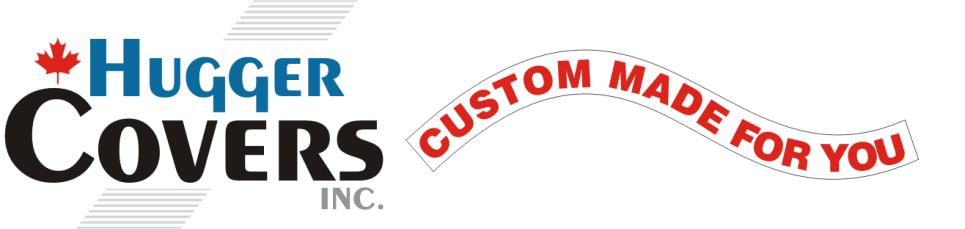 Hugger Garage MatNO ASSEMBLY REQUIREDREMOVE ALL PACKAGINGCLEAN GARAGE FLOOR AREA TO BE USEDROLL OUT MAT....LAY MAT IN PLACE....IN IT’S IDEAL POSITION....IT’S READY TO USEALLOW TIME FOR THE MAT TO TAKE IT’S SHAPEPARK YOU VEHICLE CENTRED ONTO THE MAT*NOTE:   CREASES AND WRINKLES ARE NOT UNCOMMON, AND MOST WILL FALL FREE     DO NOT ALLOW ANY SHARP OBJECTS ON THE MAT20 oz. thick one piece fiberglass mesh coated vinyl with raised edgesProtect your garage floor from winter slush, oil leaks, grease & spillsProtect your hobby car from dampness and moistureHolds gallons of water, salt, grime....etc.Custom made for motorcycles, tractors, ATV’s, RV’s etc. (In any Size)NOTE:      PLEASE USE CAUTION **** MAT MAY BE SLIPPERY WHEN WET***Do not Spin Tires on MatNOT to be used with Studded Tires or ChainsDo Not use Torches or Open Flames on or near the MatTo Clean use Wet Vacuum, Broom, or Wash Mild Soap and Rinse Off WARRANTYGuaranteed to be free from workmanship defects for a period of 6 months fromDate of purchase.  Warranty DOES NOT COVER:  damages due to accident,Abnormal wear and tear, improper use or care, misuse, neglect and/or any modifications made.Hugger Covers Inc.365 Healey Road, Unit # 28, Bolton, Ontario L7E 5C1Telephone: 905.857.1800 Fax: 905.857.1805 Email:  info@huggercovers.comwww.huggercovers.com